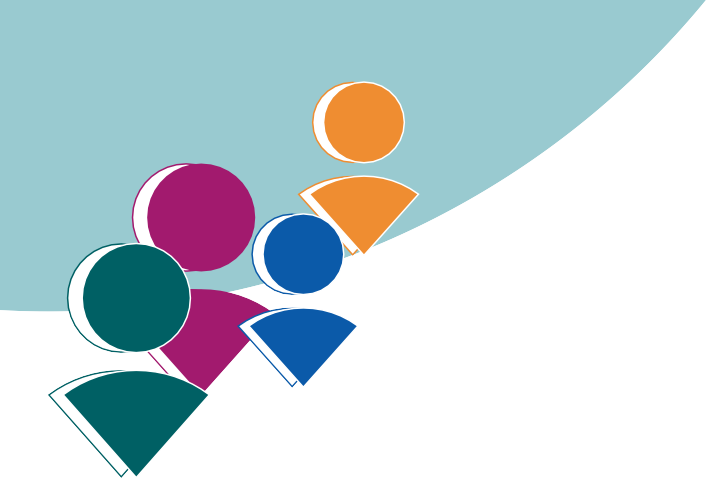 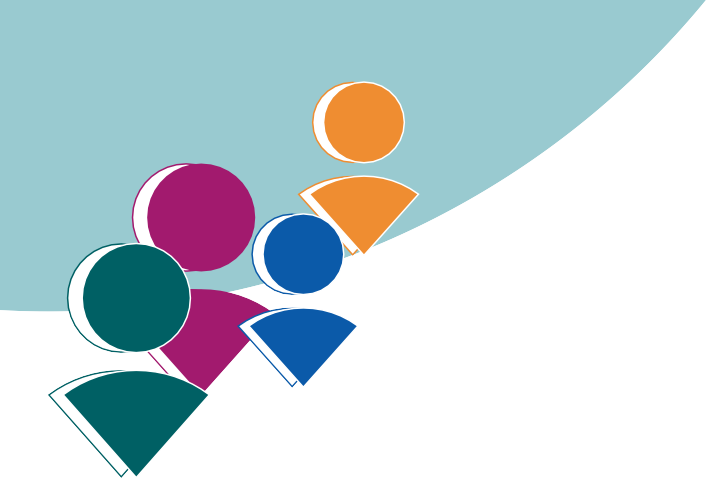 Diwinyddiaeth DiogeluCanllaw i’r DarllenyddYstyr diogelu yw’r camau a gymerir gan yr Eglwys i hyrwyddo diwylliant mwy diogel. Mae hyn yn ganolog i genhadaeth yr Eglwys Fethodistaidd ac yn rhan o’i hymateb a’i thystiolaeth i gariad Duw yng Nghrist. (‘Diwinyddiaeth Diogelu’, 1.2)Cafodd adroddiad ‘Diwinyddiaeth Diogelu’ ei fabwysiadu gan y Gynhadledd Fethodistaidd 2021 ac felly mae’n adroddiad pwysig ym mywyd yr Eglwys Fethodistaidd. Mae’r adrodddiad yn pwysleisio nad rhywbeth a wnawn ni am fod rheidrwydd arnom ni yw diogelu, ond am ei fod yn mynd at galon yn ffydd Gristnogol. Mae pob Methodist yn cael ei annog i ddarllen am y pwnc a’i drafod  wrth barhau i ystyried sut mae byw ein ffydd yn ein dulliau o berthyn, gweithio ac addoli.Cafodd llyfryn Mae Croeso i Bawb gan Dduw ei lunio i helpu eglwysi ac unigolion i ymlwybro trwy’r hyn sy’n ymhlyg yn adroddiad ‘Diwinyddiaeth Diogelu’ wrth ystyried eu bywydau eu hunain a’u heglwysi. Mae copïau o’r llyfryn ar gael yn methodistpublishing.org.uk.Mae sawl cyfeiriad yn y llyfryn at adroddiad ‘Diwinyddiaeth Diogelu’, felly os ydych chi’n arwain grŵp astudiaeth yn eich eglwys neu gylchdaith, fe fydd y Canllaw hwn i’r darllenydd yn ddefnyddiol i’ch helpu i ddeall y cyd-destun.Mae’r ddwy adran gyntaf yn gosod y sylfaen ac yn rhoi fframwaith ar gyfer gweddill yr adroddiad. Wedyn, fe gaiff chwech o brif themâu eu harchwilio.Rhan 1: RhagarweiniadEr bod adroddiad ‘Diwinyddiaeth Diogelu’ yn adeiladu ar sylfaen gwaith blaenorol, rhoddwyd sylw arbennig y tro hwn i brofiadau’r rhai sydd â phrofiad o gamdriniaeth. Pan fo’r amser a’r adnoddau sydd gan gymunedau Cristnogol yn gyfyngedig ceir dewis i’w wneud bob amser o ran sut i’w defnyddio, ac o ran eu cyfeirio at ffyniant unrhyw garfan o bobl. Mae’r adroddiad yn atgoffa pobl Fethodistaidd bod rhoi sylw i bobl sydd â phrofiad o gamdriniaeth (o unrhyw fath) yn helpu i greu cymuned sy’n caniatáu i bawb ffynnu.Mae’r rhagarweiniad yn ein hatgoffa ni mai cyfrifoldeb a rennir yw diogelu:Mae polisïau a gweithdrefnau yn ymwneud â sut mae Methodistiaid yn trefnu eu bywydau gyda’i gilydd yn Gorff Crist. Mae gan bawb sydd â chysylltiad â’r Eglwys Fethodistaidd ran wrth hybu lles plant, pobl ifanc ac oedolion o ran gweithio i atal camdriniaeth, yn ogystal â cheisio amddiffyn ac ymateb yn effeithiol i’r rhai sydd wedi cael eu cam-drin. Mae cydymffurfio â gweithdrefnau a pholisïau diogelu yn rhan o fod yn ddisgybl ffyddlon. (‘Diwinyddiaeth Diogelu’, 1.2)Rhan 2: Sail ddiwinyddolSut gall yr Eglwys Fethodistaidd fod mor hyderus fod cydymffurfio â pholisïau diogelu yn rhan o fod yn ddisgybl ffyddlon? Am fod hynny’n cyd-fynd â rhai o gredoau sylfaenol Cristnogaeth, er enghraifft:Fod pobl wedi eu llunio ar ddelw Duw: fod Duw wedi creu’r ddynoliaeth i fod mewn perthynas gariadlon â Duw, pobl eraill a’r greadigaeth gyfanFod yr Eglwys yn gymuned a elwir i fodolaeth gan Dduw i rannu cariad Duw a bod yn arwydd o ras a gobaith ym mhob cymuned, ac mae hynny’n golygu bod yn gymuned a nodir gan gariad a gofal am ein gilydd ac am bawb sy’n dod ar ei thrawsFod yna gydnabyddiaeth o sefyllfa wirioneddol y ddynoliaeth, pa mor isel y gall pobl fynd a’r posibilrwydd y gallai unrhyw un wneud difrod a chamddefnyddio ymddiriedaeth a grymFod yr Eglwys Fethodistaidd yn ceisio gweithio er cyfiawnder a blaenoriaethu lles pobl agored i niwed ym mhob agwedd ar ei bywyd, ei dull o wneud pethau, ac ym mha le y mae hi’n rhoi ei hegni.Chwe thema allweddolCamdriniaeth a chyflwr y ddynoliaeth (section 3)Mae Rhan 3 yr adroddiad yn ein hatgoffa ni pa mor anodd y gall hi fod o ran wynebu gwirionedd cyflwr toredig y ddynoliaeth, ac mae’r Eglwys Fethodistaidd wedi bod yn realistig ynglŷn â chyflwr y ddynoliaeth; gan gydnabod y gall bodau dynol wneud pethau ofnadwy ac arswydus, yn ogystal â gwneud pethau ysbrydoledig o ras a chariad. Pechod yw camdriniaeth, ym mhob un o’i ffurfiau. Mae angen gras, cariad, maddeuant a derbyniad ar bob bod dynol. Ceir ymwybyddiaeth a chydnabyddiaeth gynyddol o fodolaeth ac effeithia.camdriniaeth (yn cynnwys camdriniaeth ysbrydol) yn yr Eglwys ac yn y gymdeithas yn fwy eang fel ei gilydd, a chydnabyddiaeth o’r niwed difrifol, yr archoll a’r chwalfa bersonol y mae’n eu hachosi nhw. Beth bynnag fo’r math o gamdriniaeth, mae llawer (yn yr Eglwys ac yn y gymdeithas yn fwy eang) yn cael trafferth i ddeall sut y gall Cristnogion fod yn gyfrifol am weithredoedd sy’n cam-drin eraill; oherwydd mae hynny’n ymddangos i rai fod hynny’n gwbl groes i’r hyn y maen nhw’n ei ddweud eu bod nhw’n ei gredu, ac i rai eraill oherwydd nad yw hi’n ymddangos yn bosibl i rywun a gafodd ei ‘achub’ neu a gafodd ‘faddeuant’ neu ei ‘waredu’ ymddwyn yn y fath ddull.Mewn cymunedau Cristnogol fe allem ni dueddu i ‘weld y gorau’ ym mhobl ar draul gweld ‘y gwaethaf’. Mae cymryd gwirionedd pechod y ddynoliaeth a’i gallu i wneud drygioni o ddifrif yn rhan o ddeall cyflwr y ddynoliaeth. (‘Diwinyddiaeth Diogelu’, 3.10)Barn ddiwinyddol a sut y defnyddir honno (rhan 4)Mae’r ffyrdd yr ydym ni’n deall ac yn siarad am Dduw yn dylanwadu ar berthynas pobl â’i gilydd. Mae Rhan 4 yr adroddiad yn annog Methodistiaid i fyfyrio ar sut y gellid defnyddio a chamddefnyddio barn ddiwinyddol. Mae agweddau ar hynny i’w hystyried yn cynnwys:Sut y caiff y Beibl ei ddefnyddio a’i esbonio a pha ddarnau sy’n cael eu blaenoriaethuYr iaith a ddefnyddiwn ni wrth siarad gyda neu am DduwSut mae themau neu syniadau arbennig yn ymddangos i rai sydd wedi bod mewn sefyllfaoedd o gamdriniaeth (er enghraifft, rhai dealltwriaethau o’r Groes a dioddefaint)Profiad pwy sy’n cael ei ystyried a’i flaenoriaethuSut symbolau a ddefnyddiwn ni wrth addoliPa themâu ac adnoddau diwinyddol sydd o gymorth, yn rhoi anogaeth ac yn cadarnhau bywydau’r rhai sydd â phrofiad o gamdriniaeth.Methiant o ran herio ymddygiad amhriodol ac annerbyniol a chadw at ffiniau priodol rhwng unigolion (rhan 5)Mae trydedd thema’r adroddiad yn edrych ar fethiannau yn yr Eglwys i herio ymddygiad amhriodol ac annerbyniol neu o ran cadw at ffiniau priodol. Anogir pob Methodist i roi sylw i hyn, am mai cyfrifoldeb i bawb ohonom ni yw hwnnw.Wrth gwrs, nid yw hi’n hawdd gwybod bob amser beth sy’n amhriodol am fod hynny’n cynnwys amrywiaeth o bethau fel cyffyrddiad amhriodol neu annymunol, neu stori ddoniol nad yw hi’n ddigrif. Mae hi’n bwysig ystyried gwahaniaethau rhwng pobl ac o ran diwylliannau amrywiol: fe all rhywbeth sy’n berffaith iawn i un beidio â bod felly i rywun arall. Mae bod â chydymdeimlad yn hyn o beth a rhoi sylw i hyn (yn cynnwys gofyn i rywun beth sy’n briodol) yn gam allweddol.Mae hi’n amlwg am ei bod hi’n anodd weithiau i bobl herio ymddygiad amhriodol, na chaiff ei atal bob amser, ac fe gaiff ei ddylanwad ei fychanu neu ei ddiystyru. Anogir Methodistiaid i ystyried sut  mae herio ymddygiad niweidiol a gwahanol fathau o gamdriniaeth ac anghyfiawnder yn gallu bod yn rhan o fod yn ddisgybl.O’i dechreuad, mae Methodistiaeth wedi bod o’r farn fod atebolrwydd a gofal am y naill a’r llall yn agweddau canolog ar ddisgyblaeth, yn cysylltu atebolrwydd cadarn o ran disgyblaeth bersonol â thyfiant ysbrydol.(‘Diwinyddiaeth Diogelu’, 5.7)Mae cyfrifoldeb gan Gristnogion i fyfyrio ar eu hymddygiad eu hunain a’u cydberthynas ag eraill, a herio ymddygiadau niweidiol, sy’n camddefnyddio ac yn tanseilio pobl eraill.Rhoi croeso i bobl sydd â phrofiad o gamdriniaeth (rhan 6)Mae ymateb yn effeithiol i rai sydd â phrofiad o gamdriniaeth yn cynnwys gwrando yn effeithiol, a rhoi sylw i’r rhagdybiaethau sydd gennym ni a’r ffyrdd y gallai ein patrymau o ymddwyn gyda’n gilydd ac wrth addoli fod, yn anfwriadol, yn allgáu yn hytrach na chroesawu pobl. Mae’r rhan hon yn edrych o’r newydd ar y syniad o ofal bugeiliol, yn tynnu sylw at y faith nad yw gwrando yn ddigon ar ei ben ei hun ac weithiau, os yw cyfiawnder am fod yn rhan o’r ymateb, mae angen cyfran o weithredu. Mae unrhyw ymateb yn cynnwys ystyried y modd y defnyddir grym mewn perthynas fugeiliol, ac i leisiau a phrofiadau pwy y rhoddir y flaenoriaeth.Mae’r adroddiad yn tynnu sylw yn arbennig at ymadrodd allweddol i’r Methodistiaid ‘Croeso i Bawb’, sef ymadrodd sy’n pwysleisio gras a chariad diderfyn Duw. Nid yw hynny’n golygu nad oes unrhyw ffiniau i gynhwysiant a lletygarwch yr Eglwys, nid yn lleiaf oherwydd na ddylai’r rhai sydd â phrofiad o gamdriniaeth fod yn yr un lle â rhai sydd wedi cam-drin. Mae diwinyddiaeth lletygarwch yn golygu y dylid sefydlu ffiniau i’r lletygarwch hwn, nid yn unig i atal niwed ond ar gyfer caniatáu i’r Eglwys fod yn ffyddlon i’w hunaniaeth yn gorff Crist.Grym (rhan 7)Mae rhan 7 yn nodi bod grym yn rhan o fywyd yr eglwys, ac yn ein hannog ni i gydnabod y gall grym fod yn rhywbeth sydd gan bawb ohonom ni mewn gwahanol ffyrdd. Yn wir, sefydliad dynol yw’r Eglwys ac mae ganddi fodd i’w threfnu ei hun a galluogi i’r gymuned fyw, gweithio ac addoli gyda’i gilydd. Mae llawer o agweddau ar rym ac mae ei wasgariad yn newid. Rhoddir anogaeth i ni ystyried ym mha le y mae grym yn gorwedd, pwy sydd ag ef, a sut y defnyddir ef ym mhob rhan o fywyd yr Eglwys; gan roi sylw arbennig i’r rhai sydd mewn safleoedd o gyfrifoldeb ac arweinyddiaeth.Maddeuant (rhan 8)Mae rhan 8 yr adroddiad yn ein hatgoffa ni bod maddeuant, edifeirwch a bywyd newydd yn Iesu Grist yn ganolog i’r efengyl ond mae maddeuant yn rhywbeth cymhleth ac fe geir llawer o ddealltwriaethau gwahanol yn yr Eglwys ynglŷn ag ystyr maddeuant. Fe all ystyr a golwg maddeuant amrywio. Fe all fod yn rhan o iacháu ac ymryddhau, ond ei ystyr bennaf yw’r berthynas sydd rhwng unigolyn â Duw. Fel mae’r adroddiad yn ein hatgoffa ni:Nid ystyr maddeuant yw anghofio. Nid yw’n diddymu effeithiau’r gorffennol ond mae’n caniatáu i bobl fyw mewn perthynas newydd â’i ganlyniadauNid yw maddeuant yn diddymu ymrwymiadau, nac yn disodli cyfrifoldeb am ganlyniadau gweithredoedd. Cyfrifoldeb yr unigolyn yw newid ei ymddygiad, a allai gynnwys ymrwymo neu gymryd cyfrifoldebau mewn ffyrdd neilltuol yn rhan o gydnabod y difrod a wnaeth ei ymddygiad ac arddangos ei fod yn ceisio newidNid yw maddeuant yn golygu bod yr unigolyn wedi cael diwygiad llwyr, nac yn ddaionus, na bod patrymau blaenorol o ymddygiad wedi cael eu gadael ar ôl. Galwad ydyw hon i fywyd sy’n gwbl wahanol i’r hen fywyd, ac mae disgyblaeth ac atebolrwydd yn allweddol yn hynny. Mae Cristnogion yn credu y gall Duw newid bywydau, ond ni allwn ni wybod na barnu bob amser a yw hynny wedi digwydd mewn gwirionedd.CasgliadMae Diogelu:yn rhan sylfaenol o’n hymateb ni i Dduwyn un ffordd y gall aelodau’r Eglwys arddangos gofal ynddi hiyn helpu i amddiffyn y gwanyn arwyddo bod yr Eglwys yn ceisio bod yn lle sy’n caniatáu i bobl ffynnuyn helpu i gadw uniondeb tystiolaeth yr Eglwysyn rhan o fod yn ddisgybl i Grist.Mae’r adroddiad yn dod i’r casgliad:Mae sicrhau’r newid diwylliannol sy’n angenrheidiol ar gyfer deall ystyr diogelu yn llawn ym mhob agwedd ar fywyd yr eglwys yn her i bawb yn yr eglwys, ac mae hynny’n gofyn dewrder, cost a gobaith. (‘Diwinyddiaeth Diogelu’, 9.4)